Hidenwood Tarpons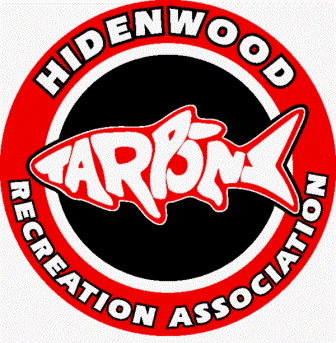  REGISTRATION 2017Name						Age		Birthdate				Male/FemaleName						Age		Birthdate				Male/FemaleName						Age		Birthdate				Male/FemaleName						Age		Birthdate				Male/FemaleE-mail AddressNeighborhood/Area: _______________________________________Parent(s) Name:Address:Phone: (HOME)							()	Dues:	Swim team dues cover City Meet Entry Fees, GPSA Fees, team socials support, Awards at Team Banquet.			$65.00 for 1 Swimmer$110.00 for 2 Swimmers$150.00 for 3 or more Swimmers*We ask each family to make a contribution of one sleeve of beverage.  These beverages will be sold at home meets at our concession.  Signup sheet will be at registration. CHECKS FOR  SHOULD BE MADE OUT TO:  HIDENWOOD ( registration should be a separate check)Send this form to: 	Robyn Giles                                        547 Kings Court			No. of swimmers		Total DueSwim Dues						$			Cash/Check#													**SWIMMERS T-SHIRT SIZE** ______________